Request for a video link to a courtroom from 
a location external to Queensland Courts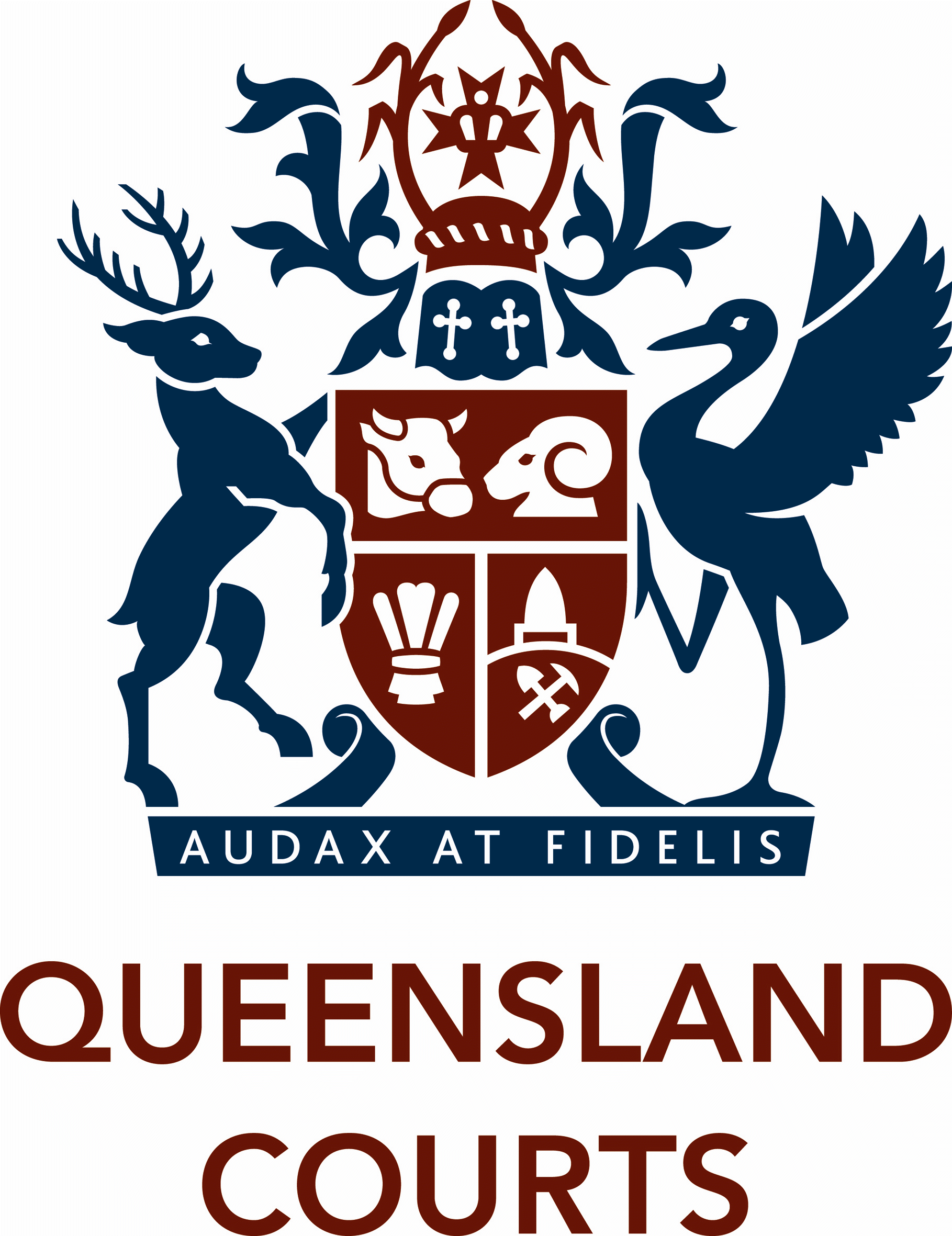 NB It is the responsibility of the party completing this form to obtain the approval of the court for evidence to be given via video link.This form should be submitted three business days before the appointed date for giving evidence to enable a test to be performed.Submitting the formWhere evidence is to be given to the Brisbane Supreme and District Courts (QEII Courts of Law) submit this form to the Listing Manager at:SCCrime@justice.qld.gov.au for Supreme Court Criminal mattersDCCrime@justice.qld.gov.au for District Court Criminal mattersApnManager@justice.qld.gov.au for Supreme Court Civil mattersdc-civillistmanager@justice.qld.gov.au for District Court Civil matters.Where evidence is to be given to another Queensland Court location, submit this form to the appropriate registry (refer to http://www.courts.qld.gov.au/contacts for the contact details of all Queensland Courts).Matter details:Matter details:Matter number and court:Party names:Who is seeking the external connection?Who is seeking the external connection?Name 
(including agency e.g. DPP):Contact details 
(i.e. email and phone):Witnesses details:Witnesses details:How many:Name/s:Where and when will witness be giving evidence?                                            Where and when will witness be giving evidence?                                            Location 
(e.g. NSW Police Station):Date and time:Contact details of a person at the witness’ location (for testing purposes)?Contact details of a person at the witness’ location (for testing purposes)?Contact name:Contact number:Please provide the details of the dial-in methods (e.g. ISDN number, IP/SIP) that can be used at this location (e.g. 02 9422 2333, 10.42.24.131, room1@blakestonelawyers.com):Please provide the details of the dial-in methods (e.g. ISDN number, IP/SIP) that can be used at this location (e.g. 02 9422 2333, 10.42.24.131, room1@blakestonelawyers.com):ISDN:SIP:IP:What is the make and model of this Videoconferencing system (if possible)?What is the make and model of this Videoconferencing system (if possible)?Make:Model:Can this videoconferencing system be set to auto-answer?